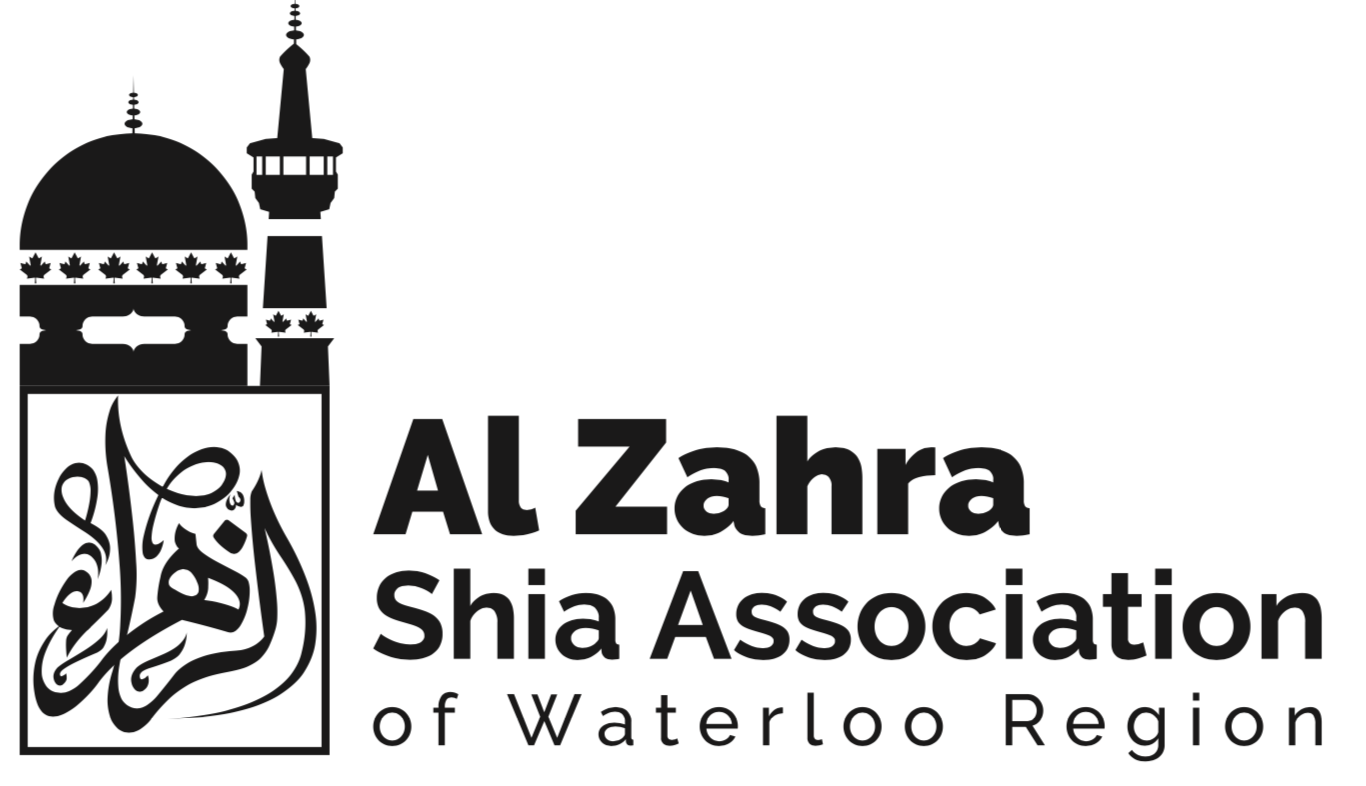 Burial CommitteeObjectiveTo facilitate burial services for members of the Al Zahra Shia Association of Waterloo Region (“Al Zahra”). Responsibility and AuthorityThe committee will be responsible for the following:Receive notifications from the community regarding a death from among the Members of Al Zahra, as well as from among the larger body of Shia Muslims in the Kitchener-Waterloo region.Contact local Funeral Homes to arrange for transport of the deceasedPerform ritual ablutions (“Ghusl”) and burial shrouding (“Kafan”) on the deceased, in accordance with Shia Muslim rites.Prepare a casket (where feasible and requested) for the deceasedCoordinate with the Program Organizing Committee to plan a ritual mourning ceremony (“Majlis-e-Aza”) in memorium for the deceased.report as necessary to the Board of Directors, and advise the Board of major issues related to its mandateregularly review its Terms of Reference and make recommendations for changes MembershipChair:   TBD - must be member of Al Zahra, and experienced in all matters pertaining to burial rites according to the Shia Muslim faith.  2 additional members of Al ZahraTerm: three years, renewable for additional terms upon approval by the BoardMeeting Frequency and MannerDetermined by the Chair of the committee and President of Al-Zahra This committee will continue to meet throughout the active operations of  Al-ZahraManner of call:In-person meetings Conference callsText Messaging Platforms AccountabilityThe Building Committee is accountable to, and will report to the Board, providing copies of its plans annually for approval and its minutes, reports and other documents upon request. 